Somerset Presbyterian Church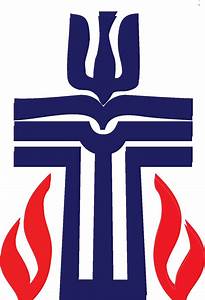 100 JFK BoulevardSomerset  NJ    08873Mary Jane LojewskiDirector of MusicThe Somerset Presbyterian Church is seeking organists/pianists who would be available for an occasional Sunday morning service.A stipend would be included.For further information, please contact:Mary Jane Lojewski, Director of Music732-563-1278MJLSong @aol.com